ПРОТОКОЛ №внеочередного заседания комиссии по предупреждению и ликвидации ЧС и ПБ администрации Боханского муниципального районаМесто проведения: актовый зал в здании администрации Боханского муниципального района (669311, Иркутская обл., Боханский р-н, ул. Ленина, 83, 1-й этаж).Вел заседание:На заседании присутствовали:ПОВЕСТКА ДНЯ:«О проводимой профилактической работе по защите населения и территорий от чрезвычайных ситуаций на территории Боханского муниципального района»По первому вопросу повестки дня выступили: главы сельских поселений (Позднякова Л.И., Сахьянов Л.Н., Ткач А.С., Пушкарева Т.С., Артанов В.Н., Баханова Л.В., Нефедьев С.Н., Середкина И.А., Таряшинов А.М., Скоробогатова М.В., Багайников В.А., Барлуков В.А., Халмаков А.Д.) и начальник отделения ОНД и ПР по У-ОБО УНД и ПР ГУ МЧС России по Иркутской области (Яновский В.В.).Комиссия по предупреждению и ликвидации чрезвычайных ситуаций и обеспечению пожарной безопасности Боханского муниципального района решила:По первому вопросу повестки дня:Информацию глав сельских поселений (Позднякова Л.И., Сахьянов Л.Н., Ткач А.С., Пушкарева Т.С., Артанов В.Н., Баханова Л.В., Нефедьев С.Н., Середкина И.А., Таряшинов А.М., Скоробогатова М.В., Багайников В.А., Барлуков В.А., Ханхареев Д.И.) и начальника отделения ОНД и ПР по У-ОБО УНД и ПР ГУ МЧС России по Иркутской области (Яновский В.В.) принять к сведению.Рекомендовать главам сельских поселений:В целях защиты населения и территорий организовать обследование территорий всех населенных пунктов в границах сельских поселений для определения уязвимых мест от перехода ландшафтных и природных пожаров и определения собственников земельных участков, находящихся на границе с населенными пунктами и лесами;Продолжить организацию собственниками земельных участков проведение следующих профилактических мероприятий:опашку земельных участков находящихся за границами населенных пунктов шириной не менее 10 метров по всему периметру в 2 полосы (расстояние между полосами не менее 50 метров);очистку земельных участков граничащих с лесом от сухой травянистой растительности, пожнивных остатков, валежника, порубочных остатков, мусора и других горючих материалов на полосе шириной не менее 10 метров от леса либо отделяют лес противопожарной минерализованной полосой шириной не менее 0,5 метра или иным противопожарным барьером земельного участка прилегающего к лесу.Во взаимодействии с Автономным учреждением «Лесхоз Иркутской области» межрайонный филиал Кировский участок (начальник Крылова Лариса Васильевна) организовать обустройство противопожарного разрыва (в исключительных случаях минерализованной полосы), на землях лесного фонда в местах угрозы перехода лесных пожаров на населенные пункты;организовать патрулирование территорий населенных пунктов патрульно-маневренными и патрульными группами, с целью своевременного обнаружения палов сухой растительности, сжигания мусора, особое внимание обращать на состояние электрических сетей на подведомственных территориях;- принятие мер по локализации очагов горения сухой растительности и спасению людей и имущества до прибытия подразделений Государственной противопожарной службы;Обеспечить исправное состояние и постоянную готовность источников наружного противопожарного водоснабжения;Обеспечить готовность добровольных пожарных команд, иметь в резерве топливо (бензин, дизельное топливо), иметь в готовности заправленные водой емкости;Обеспечить своевременное доведение до населения через средства массовой информации, социальные сети и систему оповещения населения о введенных запретах в рамках режима чрезвычайной ситуации.Начальнику муниципального казенного учреждения Управление образования муниципального образования «Боханский район»» (Буяева Л.С.) с целью обеспечения пожарной безопасности довести до руководителей образовательных учреждений о необходимости назначении приказом лиц, ответственных за электрохозяйство из числа руководителей и специалистов учреждения с 4-й или 5-й группой по электробезопасности и обязательном проведения измерений сопротивления изоляции на всех вводах, на распределительных щитах и других местах.Начальнику отдела по делам ГОЧС (Кабанов С.В.) во взаимодействии 44 ПСЧ (1 разряда, по охране п. Бохан) (Бураев А.А.) продолжить в соответствии с утвержденным графиком информирование населения о соблюдении требований пожарной безопасности с использованием сигнально-говорящих устройств на специальной пожарной технике.Рекомендовать начальнику МЛК Иркутской области по Кировскому лесничеству (Мамонцев Н.В.) усилить через средства массовой информации (районная газета «Сельская правда») разъяснительную работу среди населения по исполнению правил пожарной безопасности в лесах.Начальнику отдела сельского хозяйства администрации муниципального образования «Боханский район» (Александров А.Г.) обеспечить недопущение проведения выжиганий стерни и сухой растительности на землях сельскохозяйственного назначения, прилегающим к землям лесного фонда.Рекомендовать начальнику Осинского РЭС филиала ОАО «Иркутская электросетевая компания» ВЭС (Дмитриев С.И.) обеспечить постоянный мониторинг отключения электроэнергии в сельских поселениях Боханского муниципального района в период усиления ветра.Срок исполнения: до 01.06.2022 года.УТВЕРЖДАЮУТВЕРЖДАЮУТВЕРЖДАЮУТВЕРЖДАЮУТВЕРЖДАЮУТВЕРЖДАЮУТВЕРЖДАЮМэр,Мэр,Мэр,Мэр,Мэр,Мэр,Мэр,председатель комиссии по предупреждению и ликвидации чрезвычайных ситуаций и обеспечению пожарной безопасности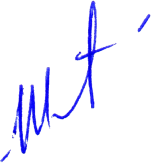 председатель комиссии по предупреждению и ликвидации чрезвычайных ситуаций и обеспечению пожарной безопасностипредседатель комиссии по предупреждению и ликвидации чрезвычайных ситуаций и обеспечению пожарной безопасностипредседатель комиссии по предупреждению и ликвидации чрезвычайных ситуаций и обеспечению пожарной безопасностипредседатель комиссии по предупреждению и ликвидации чрезвычайных ситуаций и обеспечению пожарной безопасностипредседатель комиссии по предупреждению и ликвидации чрезвычайных ситуаций и обеспечению пожарной безопасностипредседатель комиссии по предупреждению и ликвидации чрезвычайных ситуаций и обеспечению пожарной безопасностиЭ.И. КоняевЭ.И. Коняев«16»маямая2022года16 мая 2022 годаВремя:15:00п. Бохан- Иванов Виталий Васильевич – заместитель председателя комиссии по предупреждению и ликвидации чрезвычайных ситуаций и обеспечению пожарной безопасности администрации Боханского муниципального района.Заместитель председателя комиссии:Заместитель председателя комиссии:Иванов Виталий ВасильевичЗаместитель мэра по ЖКХ администрации муниципального образования «Боханский район»Секретарь комиссии:Секретарь комиссии:Кабанов Степан ВладимировичНачальник отдела по делам ГОЧС администрации муниципального образования «Боханский район»Члены комиссии:Члены комиссии:Позднякова Людмила ИвановнаГлава администрации МО «Александровское»Сахьянов Леонид НиколаевичГлава администрации МО «Бохан»Ткач Александр СергеевичГлава администрации МО «Буреть»Пушкарева Татьяна СергеевнаГлава администрации МО «Казачье»Артанов Владимир НиколаевичГлава администрации МО «Каменка»Баханова Лина ВладимировнаГлава администрации МО «Новая Ида»Нефедьев Сергей НиколаевичГлава администрации МО «Олонки»Середкина Ирина АлексеевнаГлава администрации МО «Середкино»Таряшинов Алексей МихайловичГлава администрации МО «Тараса»Скоробогатова Марина ВладимировнаГлава администрации МО «Тихоновка»Багайников Владимир АлексеевичГлава администрации МО «Укыр»Барлуков Василий АпполоновичГлава администрации МО «Хохорск»Александров Александр ГеннадьевичНачальник отдела сельского хозяйства администрации муниципального образования «Боханский район»Барлуков Александр ЮрьевичНачальник отдела по УМИ администрации муниципального образования «Боханский район»Данилова Зинаида НиколаевнаГлавный специалист по торговле администрации муниципального образования «Боханский район»Кустов Сергей ГавриловичНачальник ОГБУ «Боханская станция по борьбе с болезнями животных»Мамонцев Николай ВикторовичНачальник территориального отдела Министерства лесного комплекса Иркутской области по Кировскому лесничеству Шабаева Надежда Иннокентьевнаредактор 1-й категории МБУ Боханская редакции районной газеты «Сельская правда»ПРИГЛАШЕННЫЕ:ПРИГЛАШЕННЫЕ:Прошин Евгений ВикторовичНачальник Боханского РЭС филиала ОГУЭП «Облкомунэнерго» «Усть-Ордынские электрические сети»Ткачук Наталья СергеевнаЗаместитель прокурора Боханского районаПРИСУТСТВУЮЩИЕ:ПРИСУТСТВУЮЩИЕ:Казакова Зинаида АнатольевнаНачальник административно-хозяйственного отдела муниципального казенного учреждения «Управление образования муниципального учреждения «Боханский район»»Халмаков Александр ДмитриевичСпециалист ГОЧС МО «Шаралдай»Шулаев Владимир Семенович Заместитель начальника 44 ПСЧ (1 разряда, по охране п. Бохан) 2 ПСО ФПС ГПС (1разряда, п. Усть-Ордынский) ГУ МЧС России по Иркутской областиЯновский Владимир ВикторовичНачальник отделения ОНД и ПР по У-ОБО и Ольхонскому району УНД и ПР ГУ МЧС России по Иркутской областиОткрытие заседания КЧС и ПБОткрытие заседания КЧС и ПБ15:00-15:05(5 мин.)Оглашение повестки дня, вступительное слово, председателя КЧС и ПБ администрации Боханского муниципального районаКоняев Эдуард Ионович«О проводимой профилактической работе по защите населения и территорий от чрезвычайных ситуаций на территории Боханского муниципального района».«О проводимой профилактической работе по защите населения и территорий от чрезвычайных ситуаций на территории Боханского муниципального района».Докладчики: 15:05-16:15 (по 5 мин. каждому докладчику)Главы сельских поселений:МО «Александровское» - Позднякова Людмила Ивановна;МО «Бохан» - Сахьянов Леонид Николаевич;МО «Буреть» - Ткач Александр Сергеевич;МО «Казачье» - Пушкарева Татьяна Сергеевна;МО «Каменка» - Артанов Владимир Николаевич;МО «Новая Ида» - Баханова Лина Владимировна;МО «Олонки» - Нефедьев Сергей Николаевич;МО «Середкино» - Середкина Ирина Алексеевна;МО «Тараса» - Таряшинов Алексей Михайлович;МО «Тихоновка» - Скоробогатова Марина Владимировна;МО «Укыр» - Багайников Владимир Алексеевич;МО «Хохорск» - Барлуков Василий Апполонович;МО «Шаралдай» - Ханхареев Дмитрий Ильич;Содокладчик:16:15-16:25(10 мин.)Начальник отделения ОНД и ПР по У-ОБО УНД и ПР ГУ МЧС России по Иркутской областиЯновский Владимир ВикторовичЗакрытие заседания КЧС и ПБЗакрытие заседания КЧС и ПБ16:25-16:30(5 мин.)Оглашение решения КЧС и ПБ, заключительное слово, председателя КЧС и ПБ администрации Боханского муниципального районаКоняев Эдуард ИоновичСекретарь комиссии, начальник отдела по делам ГОЧС МО «Боханский район»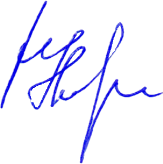 С.В. Кабанов.